                                                                                                                                     
                                         Індивідуальний план роботи
                                                      вчителя 1 класу
                                                 на період карантину
                                             (13.04.2021 – 16.04.2021)
                                          Гулак Любові Максимівни№
п/п  Дата          Зміст роботи   Час роботи             Примітка1.13.04. 20211. Добірка дидактичного матеріалу до уроків.
2. Онлайн-уроки для першокласників.
3. Індивідуальні консультації для учнів, які потребують допомоги під час дистанційного нав-чання.4. Виготовлення дидак-тичних матеріалів08.00 -  09.0009.00- 10.00
10.00 - 11.0011.00 -13.151.Укр. мова – Вадим Левін «Ранкові роси». В’ячеслав Шахненко «Яблуко»(с. 60-61) https://www.youtube.com/watch?v=IumnjfWFJdU&t=1s 
https://www.youtube.com/watch?v=8l78_Yw7XDo 
2. Математика – Досліджуємо одиницю вимірювання довжини «дециметр» 
(с. 113), зошит – с. 43
https://www.youtube.com/watch?v=5mAv6jzMIXY&list=PLWynG995neL3NiQXjg6HC7BjmnMPvzS-d&index=48 
3.Укр. мова – Закріплення уміння писати великі літери з похилою лінією із заокругленням угорі та внизу – У,Ч,И,Й,Ш,Ц,Щ. Письмо складів і речень з ними    (с. 58).  https://www.youtube.com/watch?v=8fG7AZv-Nzo 
https://www.youtube.com/watch?v=rHXdQtu7udo Укр. мова – Аналіз письмового переказу.
Звертання. Впр.470, впр. 471. https://www.youtube.com/watch?v=DBlkOBG-GVs 
Матем. – Знаходження відсотків від числа. Задача 1 (с.245)№ 1517, №1519 https://www.youtube.com/watch?v=yewa_n6LxcA 
https://www.youtube.com/watch?v=S4qZB2S7Vjk 2.14.04. 20211. Розміщення завдань для учнів 1 класу. 2.Онлайн-уроки для першокласників.
3. Індивідуальні консу-льтації для учнів, які по-требують допомоги під час дистанційного нав-чання.4. Методична робота08.00 -  09.0009.00-10.00
10.00 - 11.0011.00-13.151. ЯДС – Чемним треба бути скрізь. Слова ввічливості. Чарівні слова відкривають серця (с.60-61) https://www.youtube.com/watch?v=ZMfa9q2vD0c 
https://www.youtube.com/watch?v=IG-D-5f7jYo 
2. Математика – Утворюємо числа другого десятка (с. 114) https://www.youtube.com/watch?v=rDUTHdSIiJ4&list=PLWynG995neL3NiQXjg6HC7BjmnMPvzS-d&index=49 
3.Укр. мова – Борис Вовк» Чиї квіти найгарніші» (с. 62-63) https://www.youtube.com/watch?v=zcLHwWow1j8 
4.Укр. мова –Закріплення уміння писати великі літери з похилою лінією із заокругленням унизу ліворуч і верхнім елементом– Г,П,Т,Р,Ф. Письмо складів і речень з ними (с.59)
Укр. літ – М. Рильський. «Дощ». Краса рідної природи (с.213 ). https://www.youtube.com/watch?v=CRqGmJ7WT7E 
Матем. – Знаходження відсотків від числа. №1518, №1526  https://www.youtube.com/watch?v=FVxqpdrVNn4 3.15.04. 20211. Розміщення завдань для учнів 1 класу. 2.Онлайн-уроки для першокласників.3. Консультації для дітей і батьків.3. Опрацювання методичних матеріалів.08.00 -  9.009.00 - 10.0010.00 -12.0012.00-13.151.ЯДС – Твоя країна –Україна (с.62-63). https://www.youtube.com/watch?v=jLppojIJbpE 
2. Образ.мистецтво – Дитячі іграшки. Зображення іграшкового гнома. https://www.youtube.com/watch?v=34gx8tMXNWw  https://www.youtube.com/watch?v=oOMlbaRctSY 
3. Спецкурс – Робота з дитячою книжкою. Розфарбовування, створення ілюстрації.

Укр. мова – Звертання поширені й непоширені. Впр.472, 473. https://www.youtube.com/watch?v=5wLAvVdR9_o  
Укр. літ – М. Рильський. «Осінь-маляр із палітрою пишною» (с. 213) https://www.youtube.com/watch?v=814apfrU7Q8 
https://www.youtube.com/watch?v=S0yI-CPKtY0 4.16.04. 20211. Розміщення завдань для учнів 1 класу. 2.Онлайн-уроки для першокласників.3. Консультації для дітей і батьків.3. Методична робота08.00 -  9.009.00 - 10.0010.00 -12.0012.00-13.151.Технології – Смачна грушка. Ліплення грушки з пластиліну.
https://www.youtube.com/watch?v=58HsX37s9Ho 
https://www.youtube.com/watch?v=lNWUe9bLM8M 

2. Математика – Записуємо числа другого десятка (с.115 ) https://www.youtube.com/watch?v=YjYzjxnMb38&list=PLWynG995neL3NiQXjg6HC7BjmnMPvzS-d&index=50 
3.Укр. мова – Закріплення уміння писати великі літери з прогнутим плавним елементом – Л,А,М,Я. Письмо складів і речень з ними (с. 60).
Укр. мова – Розділові знаки при звертанні. Впр.474, впр. 476. https://www.youtube.com/watch?v=qJk99mEDWgk  
Матем. – Знаходження числа за його відсотками. №1548, №1551,задача (с.251)  https://www.youtube.com/watch?v=JtiKUz3nMas  https://www.youtube.com/watch?v=eEao3zimcoc 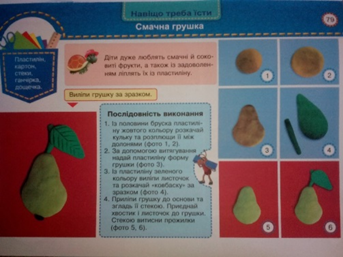 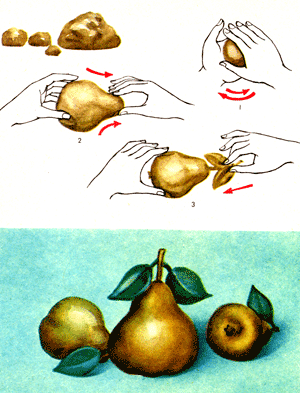 